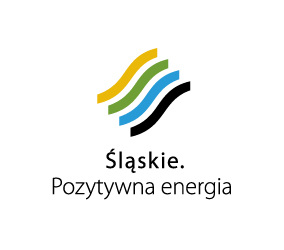 DEKLARACJA UCZESTNICTWA W PROJEKCIE„Rozwój edukacji – rozwój pokolenia – przyszłość gminy Kornowac” Realizowanego w ramach Programu Operacyjnego Kapitał Ludzki , Priorytet IX Rozwój wykształcenia i kompetencji w regionach, Działanie 9.1. Wyrównywanie szans edukacyjnych i zapewnienie wysokiej jakości usług świadczonych w systemie oświaty,  Poddziałanie 9.1.2 Wyrównywanie szans edukacyjnych uczniów z grup o utrudnionym dostępie do edukacji oraz zmniejszenia różnic w jakości usług edukacyjnych.Ja niżej podpisany/a ………………………………………………………………………………………………………………………….(imię i nazwisko rodzica/opiekuna)Zamieszkały/a……………………………………………………………………………………………………………………………………(adres zamieszkania)Tel……………………………………………………………………. e-mail…………………………………………………………………….Deklaruję chęć uczestnictwa oraz wyrażam zgodę na uczestnictwo mojego dziecka pozostającego pod moją opieką prawną………………………………………………………………………………………………………………………….                               (imię i nazwisko dziecka)Urodzonego/urodzonej w dniu ……………………………………. w………………………………………………………………..Nr PESEL……………………………………………………………………………………………………………………………………………… w następujących zajęciach dodatkowych *: Zajęcia  dla uczniów uzdolnionych z języka angielskiego,Zajęcia dla uczniów uzdolnionych z języka niemieckiegoZajęcia dla uczniów uzdolnionych przyrodniczo,Dodatkowe zajęcia komputerowe, Zajęcia logopedyczne, Zajęcia nauki pływania,Zajęcia dydaktyczno – wyrównawcze z matematyki,Zajęcia dydaktyczno – wyrównawcze z j. angielskiego,Ogólnorozwojowe zajęcia z elementami terapii pedagogicznej.Oświadczam, że zapoznałem(łam) się z Regulaminem rekrutacji i uczestnictwa dzieci w przedmiotowym projekcie i zobowiązuję się do przestrzegania jego postanowień.Oświadczam, iż w przypadku przyjęcia mojego syna/córki/dziecka pozostającego pod moją opieką prawną na zajęcia realizowane w ramach Projektu, zobowiązuję się do tego, że będzie on/ona w nich systematycznie uczestniczyć.Oświadczam, że mój syn/córka/dziecko spełnia wymogi kwalifikacyjne związane z udziałem w projekcie.Oświadczam, że stan zdrowia umożliwia dziecku udział w wybranych zajęciach dodatkowych.Wyrażam zgodę na przetwarzanie danych osobowych na potrzeby projektu zgodnie z zapisami ustawy z dnia 29 sierpnia 1997r. o ochronie danych osobowych (Dz. U. z 2002 r.  Nr 101, poz. 926 z późn. zm.).Pouczony/a o odpowiedzialności za składanie oświadczeń niezgodnych z prawdą, niniejszym oświadczam, że dane przestawione w deklaracji uczestnictwa w projekcie odpowiadają stanowi faktycznemu i są zgodne z prawdą.Oświadczam, że zostałem(łam) poinformowany(a) o współfinansowaniu projektu ze środków Europejskiego Funduszy Społecznego.Rzuchów , dnia………....……			…...........................................................................*zaznaczyć prawidłowe		  	                       (czytelny podpis rodzica/prawnego opiekuna dziecka)